Úkoly – Anglický jazyk Kumstátpráce od 11.5 do 15.5. 20206. ročník -1.skupinaTento týden si prosím zopakujte následující učivo 4. a 5. lekce!!!Slovní zásoba – jídlo, pohostinstvíPočitatelná a nepočitatelná podstatná jménaMUCH, MANY, FEW, LITTLEČásti VELKÉ BRITÁNIEStupňování přídavných jmen (všechny 3. tvary)Příští týden v úterý 12.5. 2020 bude ve skupině 6. ročník – 1.skupina zpřístupněn k vypracování opakovací test. Tento test prosím vyplňte. Dále v úterý 12.5. proběhne od 10:00 online hodina, mějte prosím funkční mikrofony a kamery! Na dalších úkolech a práci se domluvíme právě tam. 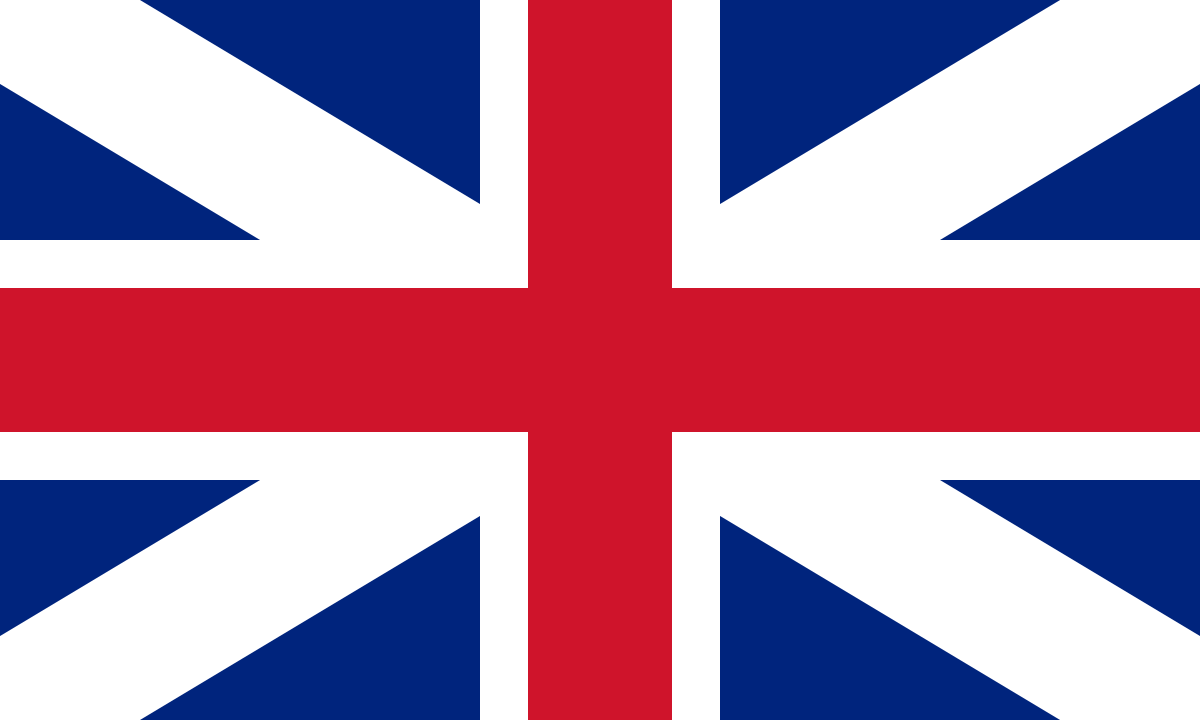 